Temat: Ochrona praw człowieka  - 2 godziny lekcyjne.Poczytaj: Lekcja z e-podręcznika 1Lekcja z e-podręcznika 2Materiał dodatkowy 1Materiał dodatkowy 2Materiał dodatkowy 3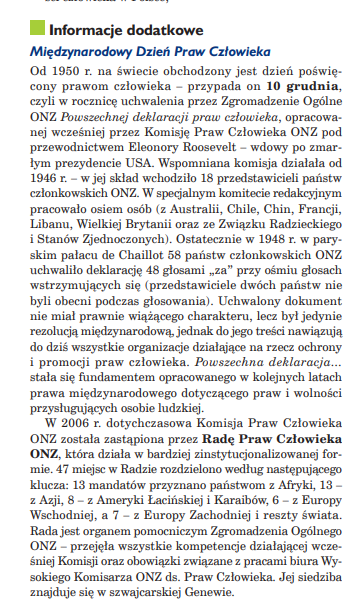 https://rpo.gov.pl/https://brpd.gov.pl/•  Proszę o wypisanie nazw co najmniej pięciu państw, w których najczęściej łamane są prawa człowieka i prawa dziecka oraz podanie przyczyn takiego stanu rzeczy.